Odběratel:   Technické služby města Přelouče	 IČ:  	  69170754	     Choceňská 1771				DIČ: 	  neplátce DPH	     535 01 Přelouč 				Telefon:   XXXXXZúčtovací data uvádějte přesně ve všech účetních dokladech, č. objednávky uvádějte na dodacím listu, případně      na faktuře.OBJEDNÁVKA INDIVIDUÁLNÍ  PŘÍSLIB č. 71/2023Dodavatel: UP Česká republika s.r.o.    Zelený pruh 1560/99						IČ: 	62913671	    140 00 Praha 4	    								DIČ: 	CZ 62613671Dodací lhůta:  								Místo dodávky:  PřeloučPlatební podmínky: PP					              		Způsob dodávky: dodavatelVyřizuje: XXXXX					Dne: 2. 8. 2023									      ............................................										razítko a podpisPříkazce operace:  XXXXX		Dne 2. 8. 2023									     …………………………….										     podpisHlavní účetní: XXXXX	 	Dne 2. 8. 2023						      ….......................................							                       PodpisPůvodní e-mail ----------
Od: Up ČR - Objednávky <objednavka@upcz.cz>
Komu: XXXXX <XXXXX.tsprelouc@seznam.cz>, XXXXX<XXXXX.tsprelouc@seznam.cz>
Datum: 2. 8. 2023 9:35:44
Předmět: Re: Daňový doklad 3801015695
Vážená paní XXXXX, Limitovaný příslib č. 71/2023 přijímáme.Potvrzuji změnu fakturačního emailu.S přáním krásného dneMěr. jedn.Množství NÁZEV Cenaks582Objednáváme u Vás stravenky v hodnotě Kč 120,--.Klientské číslo: 26775Nejsme plátci DPHCena celkem:Smluvní strany se dohodly, že k zajištění uveřejnění potvrzené objednávky prostřednictvím registru smluv v souladu se zákonem č.340/2015 Sb.o zvláštních podmínkách účinnosti některých smluv, uveřejňování těchto smluv a registru smluv, v platném znění (zákon o registru smluv) se tímto zavazuje ve lhůtě 30 dnů od podpisu potvrzené objednávky příspěvková organizace Technické služby města Přelouče.Smluvní strany souhlasí s uveřejnění potvrzené objednávky v registru smluv.Max 72.000,--Kč vč. DPH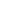 